บันทึกข้อความ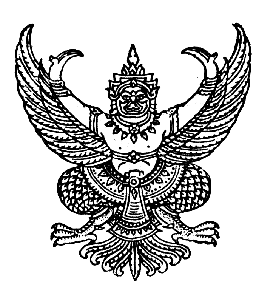 ส่วนราชการ   โรงเรียนปากช่อง   อำเภอปากช่อง   จังหวัดนครราชสีมา ที่   พิเศษ/2565	                        	   	วันที่          พฤษภาคม   2566    เรื่อง    แจ้งระบุรายชื่อนักเรียนในกิจกรรมชุมนุมวิชาการเรียน   รองผู้อำนวยการโรงเรียน ฝ่ายวิชาการสิ่งที่แนบมาด้วย  แจ้งระบุรายชื่อนักเรียนในกิจกรรมชุมนุมวิชาการด้วยข้าพเจ้า ....................................................................กลุ่มสาระการเรียนรู้...............................................ครูผู้สอนกิจกรรม “ชุนมุมวิชาการ” ชื่อ...............................................................รหัสชุมนุม  A66-...........................มีความประสงค์จะระบุรายชื่อนักเรียนในกิจกรรมชุมนุมก่อนการลงทะเบียนชุมนุมของนักเรียน ทั้งนี้เพราะ
(ระบุเหตุผล).........................................................................................................................................................................................................................................................................................................................ดังรายชื่อที่แนบจึงเรียนมาเพื่อโปรดพิจารณา						ลงชื่อ        ( ................................................... )         ตำแหน่ง............................................................แจ้งระบุรายชื่อนักเรียนชุมนุมวิชาการ ปีการศึกษา 2566ชื่อกิจกรรม…………………………………………………………….. ครูผู้สอน…………………………………………………… กลุ่มสาระการเรียนรู้ ………………………………………..เลขประจำตัวนักเรียน …………………ชื่อ-สกุล ………………………………………..…… ชั้น……………… เลขที่ ………  เลขประจำตัวนักเรียน …………………ชื่อ-สกุล ………………………………………..…… ชั้น……………… เลขที่ ………  เลขประจำตัวนักเรียน …………………ชื่อ-สกุล ………………………………………..…… ชั้น……………… เลขที่ ………  เลขประจำตัวนักเรียน …………………ชื่อ-สกุล ………………………………………..…… ชั้น……………… เลขที่ ………  เลขประจำตัวนักเรียน …………………ชื่อ-สกุล ………………………………………..…… ชั้น……………… เลขที่ ………  เลขประจำตัวนักเรียน …………………ชื่อ-สกุล ………………………………………..…… ชั้น……………… เลขที่ ………  เลขประจำตัวนักเรียน …………………ชื่อ-สกุล ………………………………………..…… ชั้น……………… เลขที่ ………  เลขประจำตัวนักเรียน …………………ชื่อ-สกุล ………………………………………..…… ชั้น……………… เลขที่ ………  เลขประจำตัวนักเรียน …………………ชื่อ-สกุล ………………………………………..…… ชั้น……………… เลขที่ ………  เลขประจำตัวนักเรียน …………………ชื่อ-สกุล ………………………………………..…… ชั้น……………… เลขที่ ………  เลขประจำตัวนักเรียน …………………ชื่อ-สกุล ………………………………………..…… ชั้น……………… เลขที่ ………  เลขประจำตัวนักเรียน …………………ชื่อ-สกุล ………………………………………..…… ชั้น……………… เลขที่ ………  เลขประจำตัวนักเรียน …………………ชื่อ-สกุล ………………………………………..…… ชั้น……………… เลขที่ ………  เลขประจำตัวนักเรียน …………………ชื่อ-สกุล ………………………………………..…… ชั้น……………… เลขที่ ………  เลขประจำตัวนักเรียน …………………ชื่อ-สกุล ………………………………………..…… ชั้น……………… เลขที่ ………  เลขประจำตัวนักเรียน …………………ชื่อ-สกุล ………………………………………..…… ชั้น……………… เลขที่ ………  เลขประจำตัวนักเรียน …………………ชื่อ-สกุล ………………………………………..…… ชั้น……………… เลขที่ ………  เลขประจำตัวนักเรียน …………………ชื่อ-สกุล ………………………………………..…… ชั้น……………… เลขที่ ………  เลขประจำตัวนักเรียน …………………ชื่อ-สกุล ………………………………………..…… ชั้น……………… เลขที่ ………  เลขประจำตัวนักเรียน …………………ชื่อ-สกุล ………………………………………..…… ชั้น……………… เลขที่ ………    อนุมัติ  ดำเนินการแล้วเสร็จ   ไม่อนุมัติ เพราะ..................................  ยังไม่ดำเนินการลงชื่อ ………………………………………………ครูผู้สอนกิจกรรมชุมนุมวิชาการลงชื่อ………………………………………………                                  ฝ่ายวิชาการลงชื่อ................................................เจ้าหน้าที่งานชุมนุม